Формат представления расчета финансового результата инвестиционного товарищества в электронной формеI. ОБЩИЕ СВЕДЕНИЯ1. Настоящий формат описывает требования к XML-файлам (далее – файл обмена) представления расчета финансового результата инвестиционного товарищества в электронной форме. 2. Номер версии настоящего формата 5.02, часть 133.II. ОПИСАНИЕ ФАЙЛА ОБМЕНА3. Имя файла обмена должно иметь следующий вид:R_Т_A_K_О_GGGGMMDD_N, где:R_Т – префикс, принимающий значение NO_RFINREZ;A_K – идентификатор получателя информации, где: A – идентификатор получателя, которому направляется файл обмена, K – идентификатор конечного получателя, для которого предназначена информация из данного файла обмена. Передача файла от отправителя к конечному получателю (К) может осуществляться в несколько этапов через другие налоговые органы, осуществляющие передачу файла на промежуточных этапах, которые обозначаются идентификатором А. В случае передачи файла от отправителя к конечному получателю при отсутствии налоговых органов, осуществляющих передачу на промежуточных этапах, значения идентификаторов А и К совпадают. Каждый из идентификаторов (A и K) имеет вид для налоговых органов – четырехразрядный код налогового органа;О – идентификатор отправителя информации имеет вид:для организаций – девятнадцатиразрядный код (идентификационный номер налогоплательщика (далее – ИНН) и код причины постановки на учет (далее – КПП) организации (обособленного подразделения);для физических лиц, которые являются представителями организации, – двенадцатиразрядный код (ИНН физического лица указывается при его наличии);GGGG – год формирования передаваемого файла, MM – месяц, DD – день;N – идентификационный номер файла (длина – от 1 до 36 знаков. Идентификационный номер файла должен обеспечивать уникальность файла).Расширение имени файла – XML. Расширение имени файла может указываться как строчными, так и прописными буквами.Параметры первой строки файла обменаПервая строка XML-файла должна иметь следующий вид:<?xml version ="1.0"  encoding ="windows-1251"?>Имя файла, содержащего XML-схему файла обмена, должно иметь следующий вид:NO_RFINREZ_1_133_00_05_02_xx, где хх – номер версии схемы.Расширение имени файла – xsd.XML-схема файла обмена приводится отдельным файлом и размещается на официальном сайте Федеральной налоговой службы в информационно-телекоммуникационной сети «Интернет».4. Логическая модель файла обмена представлена в виде диаграммы структуры файла обмена на рисунке 1 настоящего формата. Элементами логической модели файла обмена являются элементы и атрибуты XML-файла. Перечень структурных элементов логической модели файла обмена и сведения о них приведены в таблицах 4.1 – 4.14 настоящего формата.Для каждого структурного элемента логической модели файла обмена приводятся следующие сведения:наименование элемента. Приводится полное наименование элемента. 
В строке таблицы могут быть описаны несколько элементов, наименования которых разделены символом «|». Такая форма записи применяется при наличии в файле обмена только одного элемента из описанных в этой строке;сокращенное наименование (код) элемента. Приводится сокращенное наименование элемента. Синтаксис сокращенного наименования должен удовлетворять спецификации XML;признак типа элемента. Может принимать следующие значения: «С» – сложный элемент логической модели (содержит вложенные элементы), «П» – простой элемент логической модели, реализованный в виде элемента XML-файла, «А» – простой элемент логической модели, реализованный в виде атрибута элемента XML-файла. Простой элемент логической модели не содержит вложенные элементы;формат элемента. Формат элемента представляется следующими условными обозначениями: Т – символьная строка; N – числовое значение (целое или дробное).Формат символьной строки указывается в виде Т(n-k) или T(=k), где: 
n – минимальное количество знаков, k – максимальное количество знаков, символ «-» – разделитель, символ «=» означает фиксированное количество знаков в строке. В случае если минимальное количество знаков равно 0, формат имеет вид Т(0-k). В случае если максимальное количество знаков не ограничено, формат имеет вид Т(n-).Формат числового значения указывается в виде N(m.k), где: 
m – максимальное количество знаков в числе, включая знак (для отрицательного числа), целую и дробную часть числа без разделяющей десятичной точки, k – максимальное число знаков дробной части числа. Если число знаков дробной части числа равно 0 (то есть число целое), то формат числового значения имеет вид N(m).Для простых элементов, являющихся базовыми в XML, например, элемент с типом «date», поле «Формат элемента» не заполняется. Для таких элементов в поле «Дополнительная информация» указывается тип базового элемента;признак обязательности элемента определяет обязательность наличия элемента (совокупности наименования элемента и его значения) в файле обмена. Признак обязательности элемента может принимать следующие значения: «О» – наличие элемента в файле обмена обязательно; «Н» – наличие элемента в файле обмена необязательно, то есть элемент может отсутствовать. Если элемент принимает ограниченный перечень значений (по классификатору, справочнику, кодовому словарю), то признак обязательности элемента дополняется символом «К». В случае если количество реализаций элемента может быть более одной, то признак обязательности элемента дополняется символом «М».К вышеперечисленным признакам обязательности элемента может добавляться значение «У» в случае описания в XML-схеме условий, предъявляемых к элементу в файле обмена, описанных в графе «Дополнительная информация»;дополнительная информация содержит, при необходимости, требования к элементу файла обмена, не указанные ранее. Для сложных элементов указывается ссылка на таблицу, в которой описывается состав данного элемента. Для элементов, принимающих ограниченный перечень значений из классификатора (справочника, кодового словаря), указывается соответствующее наименование классификатора (справочника, кодового словаря) или приводится перечень возможных значений. Для классификатора (справочника, кодового словаря) может указываться ссылка на его местонахождение. Для элементов, использующих пользовательский тип данных, указывается наименование типового элемента.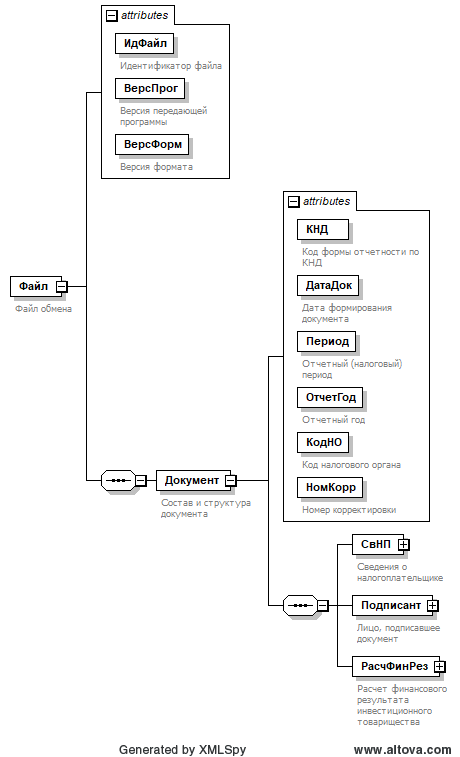 Рисунок 1. Диаграмма структуры файла обмена Приложение № 2к приказу ФНС Россииот «01»   03   2024 г. № ЕД-7-3/170@Таблица 4.1Файл обмена (Файл)Файл обмена (Файл)Файл обмена (Файл)Файл обмена (Файл)Файл обмена (Файл)Файл обмена (Файл)Наименование элементаСокращенное наименование (код) элементаПризнак типа элементаФормат элементаПризнак обязательности элементаДополнительная информацияИдентификатор файлаИдФайлAT(1-100)ОУПовторяет имя передаваемого файла (без расширения)Версия передающей программыВерсПрогAT(1-40)ОВерсия форматаВерсФормAT(1-5)ОПринимает значение: 5.02  Состав и структура документаДокументСОСостав элемента представлен в таблице 4.2 Таблица 4.2Состав и структура документа (Документ)Состав и структура документа (Документ)Состав и структура документа (Документ)Состав и структура документа (Документ)Состав и структура документа (Документ)Состав и структура документа (Документ)Наименование элементаСокращенное наименование (код) элементаПризнак типа элементаФормат элементаПризнак обязательности элементаДополнительная информацияКод формы документа по классификатору налоговых документов (КНД)КНДAT(=7)ОКТиповой элемент <КНДТип>.Принимает значение: 1150023  Дата формирования документаДатаДокAT(=10)ОТиповой элемент <ДатаТип>.  
Дата в формате ДД.ММ.ГГГГНалоговый (отчетный) период (код)ПериодAT(=2)ОКПринимает значение:21 – первый квартал | 31 – полугодие | 33 – девять месяцев | 34 – год | 35 – один месяц | 36 – два месяца | 37 – три месяца | 38 – четыре месяца | 39 – пять месяцев | 40 – шесть месяцев | 41 – семь месяцев | 42 – восемь месяцев | 43 – девять месяцев | 44 – десять месяцев | 45 – одиннадцать месяцев | 46 – год | 50 – последний налоговый период,* коды в диапазоне с 35 по 46 указываются управляющими товарищами, исчисляющими финансовый результат инвестиционного товарищества ежемесячноОтчетный годОтчетГодAОТиповой элемент <xs:gYear>. 
Год в формате ГГГГКод налогового органаКодНОAT(=4)ОКТиповой элемент <СОНОТип>  Номер корректировкиНомКоррAT(1-3)ОПринимает значение:
0 – первичный документ, 
1 – 999 – номер корректировки для корректирующего документаСведения о налогоплательщикеСвНПСОСостав элемента представлен в таблице 4.3 Лицо, подписавшее документПодписантСОСостав элемента представлен в таблице 4.5Расчет финансового результата инвестиционного товариществаРасчФинРезСОСостав элемента представлен в таблице 4.7 Таблица 4.3Сведения о налогоплательщике (СвНП)Сведения о налогоплательщике (СвНП)Сведения о налогоплательщике (СвНП)Сведения о налогоплательщике (СвНП)Сведения о налогоплательщике (СвНП)Сведения о налогоплательщике (СвНП)Наименование элементаСокращенное наименование (код) элементаПризнак типа элементаФормат элементаПризнак обязательности элементаДополнительная информацияДата договора инвестиционного товариществаДатаДогИТAT(=10)ОТиповой элемент <ДатаТип>. 
Дата в формате ДД.ММ.ГГГГНомер договора инвестиционного товариществаНомДогИТAT(1-20)ОНаименование договора (индивидуальное обозначение) инвестиционного товариществаНаимДогИТAT(1-1000)ОКоличество участников инвестиционного товариществаЧислУчДогИТAN(2)ОНомер контактного телефонаТлфAT(1-20)НСведения об организации – уполномоченном управляющем товарище, ответственном за ведение налогового учетаНПЮЛСОСостав элемента представлен в таблице 4.4 Таблица 4.4Сведения об организации – уполномоченном управляющем товарище, ответственном за ведение налогового учетаСведения об организации – уполномоченном управляющем товарище, ответственном за ведение налогового учетаСведения об организации – уполномоченном управляющем товарище, ответственном за ведение налогового учетаСведения об организации – уполномоченном управляющем товарище, ответственном за ведение налогового учетаСведения об организации – уполномоченном управляющем товарище, ответственном за ведение налогового учетаСведения об организации – уполномоченном управляющем товарище, ответственном за ведение налогового учетаНаименование элементаСокращенное наименование (код) элементаПризнак типа элементаФормат элементаПризнак обязательности элементаДополнительная информацияПолное наименование организации – уполномоченного управляющего товарищаНаимОргAT(1-1000)ОИННИННЮЛAT(=10)ОТиповой элемент <ИННЮЛТип>  КППКППAT(=9)ОТиповой элемент <КППТип>  Таблица 4.5Лицо, подписавшее документ (Подписант)Лицо, подписавшее документ (Подписант)Лицо, подписавшее документ (Подписант)Лицо, подписавшее документ (Подписант)Лицо, подписавшее документ (Подписант)Лицо, подписавшее документ (Подписант)Наименование элементаСокращенное наименование (код) элементаПризнак типа элементаФормат элементаПризнак обязательности элементаДополнительная информацияПризнак лица, подписавшего документПрПодпAT(=1)ОКПринимает значение:1 – руководитель организации уполномоченного управляющего товарища, ответственного за ведение налогового учета | 2 – представитель организации уполномоченного управляющего товарища, ответственного за ведение налогового учетаФамилия, имя, отчество (при наличии)ФИОСОТиповой элемент <ФИОТип>.Состав элемента представлен в таблице 4.14 Сведения о представителе СвПредСНУСостав элемента представлен в таблице 4.6 Обязательно для <ПрПодп>=2Таблица 4.6Сведения о представителе (СвПред)Сведения о представителе (СвПред)Сведения о представителе (СвПред)Сведения о представителе (СвПред)Сведения о представителе (СвПред)Сведения о представителе (СвПред)Наименование элементаСокращенное наименование (код) элементаПризнак типа элементаФормат элементаПризнак обязательности элементаДополнительная информацияНаименование и реквизиты документа, подтверждающего полномочия представителя НаимДокAT(1-120)ОДля доверенности, совершенной вэлектронной форме, необходимо указыватьGUID доверенности Таблица 4.7Расчет финансового результата инвестиционного товарищества (РасчФинРез)Расчет финансового результата инвестиционного товарищества (РасчФинРез)Расчет финансового результата инвестиционного товарищества (РасчФинРез)Расчет финансового результата инвестиционного товарищества (РасчФинРез)Расчет финансового результата инвестиционного товарищества (РасчФинРез)Расчет финансового результата инвестиционного товарищества (РасчФинРез)Наименование элементаСокращенное наименование (код) элементаПризнак типа элементаФормат элементаПризнак обязательности элементаДополнительная информацияПо операциям с ценными бумагами (производными финансовыми инструментами)ОперЦБСОСостав элемента представлен в таблице 4.8 По прочим операциямПрочОперСОСостав элемента представлен в таблице 4.9 Прибыль (убыток) участников договора от участия в инвестиционном товариществеРаспРасхУпТовСОМСостав элемента представлен в таблице 4.10 Таблица 4.8По операциям с ценными бумагами (производными финансовыми инструментами) (ОперЦБ)По операциям с ценными бумагами (производными финансовыми инструментами) (ОперЦБ)По операциям с ценными бумагами (производными финансовыми инструментами) (ОперЦБ)По операциям с ценными бумагами (производными финансовыми инструментами) (ОперЦБ)По операциям с ценными бумагами (производными финансовыми инструментами) (ОперЦБ)По операциям с ценными бумагами (производными финансовыми инструментами) (ОперЦБ)Наименование элементаСокращенное наименование (код) элементаПризнак типа элементаФормат элементаПризнак обязательности элементаДополнительная информацияДоходы от операций с ценными бумагами, не обращающимися на организованном рынке ценных бумаг, и с производными финансовыми инструментами, не обращающимися на организованном рынке ценных бумагДохЦБAN(15)ОРасходы по операциям с ценными бумагами, не обращающимися на организованном рынке ценных бумаг, и с производными финансовыми инструментами, не обращающимися на организованном рынке ценных бумагРасхЦБAN(15)ОИтого – прибыль |Итого – убытокИтогПрибИтогУбытППN(15)N(15)ОО                                                                                            По прочим операциям (ПрочОпер)                                                                               Таблица 4.9                                                                                            По прочим операциям (ПрочОпер)                                                                               Таблица 4.9                                                                                            По прочим операциям (ПрочОпер)                                                                               Таблица 4.9                                                                                            По прочим операциям (ПрочОпер)                                                                               Таблица 4.9                                                                                            По прочим операциям (ПрочОпер)                                                                               Таблица 4.9                                                                                            По прочим операциям (ПрочОпер)                                                                               Таблица 4.9Наименование элементаСокращенное наименование (код) элементаПризнак типа элементаФормат элементаПризнак обязательности элементаДополнительная информацияДоходы от прочих операцийДохПрочОперAN(15)ОРасходы по прочим операциямРасхПрочОперAN(15)ОДоходы от долевого участия в российских организацияхДохДолУчРосAN(15)ОДоходы от долевого участия в иностранных организацияхДохДолУчИноAN(15)ОИтого – прибыль |Итого – убытокИтогПрибИтогУбытППN(15)N(15)ООТаблица 4.10Прибыль (убыток) участников договора от участия в инвестиционном товариществе (РаспРасхУпТов)Прибыль (убыток) участников договора от участия в инвестиционном товариществе (РаспРасхУпТов)Прибыль (убыток) участников договора от участия в инвестиционном товариществе (РаспРасхУпТов)Прибыль (убыток) участников договора от участия в инвестиционном товариществе (РаспРасхУпТов)Прибыль (убыток) участников договора от участия в инвестиционном товариществе (РаспРасхУпТов)Прибыль (убыток) участников договора от участия в инвестиционном товариществе (РаспРасхУпТов)Наименование элементаСокращенное наименование (код) элементаПризнак типа элементаФормат элементаПризнак обязательности элементаДополнительная информацияПризнак вида операцийПрВидОперAT(=1)ОКПринимает значение: 1 – по операциям с ценными бумагами, не обращающимися на организованном рынке ценных бумаг, и с производными финансовыми инструментами, не обращающимися на организованном рынке ценных бумаг | 2 – по прочим операциям Признак финансового результатаПрФинРезAT(=1)ОКПринимает значение: 1 – прибыль | 2 – убыток Доля участия в прибыли, всегоДолУчПрибВсAN(6.3)ОПринимает значение: 100.000  Сумма прибыли (убытка), всегоСумПрУбВсAN(15)ОСведения об участниках договора инвестиционного товариществаРасхУчДогИТСОМСостав элемента представлен в таблице 4.11 Таблица 4.11Сведения об участниках договора инвестиционного товарищества (РасхУчДогИТ)Сведения об участниках договора инвестиционного товарищества (РасхУчДогИТ)Сведения об участниках договора инвестиционного товарищества (РасхУчДогИТ)Сведения об участниках договора инвестиционного товарищества (РасхУчДогИТ)Сведения об участниках договора инвестиционного товарищества (РасхУчДогИТ)Сведения об участниках договора инвестиционного товарищества (РасхУчДогИТ)Наименование элементаСокращенное наименование (код) элементаПризнак типа элементаФормат элементаПризнак обязательности элементаДополнительная информацияДоля участия в прибылиДолУчПрибAN(6.4)ОСумма прибыли (убытка)СумПрУбAN(15)ОСведения об участнике договора инвестиционного товарищества – юридическом лице |Сведения об участнике договора инвестиционного товарищества – физическом лицеУчЮЛУчФЛССООСостав элемента представлен в таблице 4.12Состав элемента представлен в таблице 4.13Заполняются сведения в отношении физических лиц, сохраняющих участие в договоре инвестиционного товарищества, в соответствии со статьей 2 Федерального закона от 21.07.2014 № 220-ФЗ «О внесении изменений в Федеральный закон 
«Об инвестиционном товариществе»Таблица 4.12Сведения об участнике договора инвестиционного товарищества – юридическом лице (УчЮЛ)Сведения об участнике договора инвестиционного товарищества – юридическом лице (УчЮЛ)Сведения об участнике договора инвестиционного товарищества – юридическом лице (УчЮЛ)Сведения об участнике договора инвестиционного товарищества – юридическом лице (УчЮЛ)Сведения об участнике договора инвестиционного товарищества – юридическом лице (УчЮЛ)Сведения об участнике договора инвестиционного товарищества – юридическом лице (УчЮЛ)Наименование элементаСокращенное наименование (код) элементаПризнак типа элементаФормат элементаПризнак обязательности элементаДополнительная информацияИНН участника договораИННЮЛ_УчAT(=10)ОТиповой элемент <ИННЮЛТип>  Полное наименование организации – участника договораНаимОргAT(1-1000)ОТаблица 4.13Сведения об участнике договора инвестиционного товарищества – физическом лице (УчФЛ)Сведения об участнике договора инвестиционного товарищества – физическом лице (УчФЛ)Сведения об участнике договора инвестиционного товарищества – физическом лице (УчФЛ)Сведения об участнике договора инвестиционного товарищества – физическом лице (УчФЛ)Сведения об участнике договора инвестиционного товарищества – физическом лице (УчФЛ)Сведения об участнике договора инвестиционного товарищества – физическом лице (УчФЛ)Наименование элементаСокращенное наименование (код) элементаПризнак типа элементаФормат элементаПризнак обязательности элементаДополнительная информацияИНН участника договораИННФЛ_УчAT(=12)ОТиповой элемент <ИННФЛТип>  Фамилия, имя, отчество (при наличии) физического лица – участника договораФИОФЛСОТиповой элемент <ФИОТип>. Состав элемента представлен в таблице 4.14 Таблица 4.14Фамилия, имя, отчество (ФИОТип)Фамилия, имя, отчество (ФИОТип)Фамилия, имя, отчество (ФИОТип)Фамилия, имя, отчество (ФИОТип)Фамилия, имя, отчество (ФИОТип)Фамилия, имя, отчество (ФИОТип)Наименование элементаСокращенное наименование (код) элементаПризнак типа элементаФормат элементаПризнак обязательности элементаДополнительная информацияФамилияФамилияAT(1-60)ОИмяИмяAT(1-60)ООтчествоОтчествоAT(1-60)Н